Science FocusSoundYear 4Autumn 2Key KnowledgeKey KnowledgeWhat is sound?A noise that can be heard by someone.How is sound made?A sound happens when something vibrates.  This can be obvious:  Like when a drill is hitting the ground repeatedly which causes a loud noise   This can be less obvious:  Here the air in the bottle vibrates to produce the noiseHow does sound travel?Sounds can travel in two ways:   Through the air - like from a TV speaker across the room to your ears   Through an object/material - like stone, brick, water and glass. If someone moves furniture upstairs, the sound can travel through the floor to you.How do we hear vibrations? The vibrating air hits our ear drums and makes them vibrate.  The vibration is picked up by our brains and converted to sounds we recognise.Volume The closer we are to the sound source, the louder the sound will appear to us.   The further away we are from the sound source, the quieter the sound will appear. The more energy in the initial vibration the louder the sound will be. For example, if you tap a hammer on a desk the sound will be quiet, but if you smash a hammer on a desk it would be much louder.PitchThe pitch is how high or low a sound is.   The shorter the vibrating object, the higher the pitch of the sound.   The longer the vibrating object, the lower the pitch of the sound.  With string instruments, the tighter the string, the higher the pitch of the sound.Key VocabularyKey VocabularyVibratedMove continuously very quicklyObviousClear and easily seenMaterialWhat something is made ofRecogniseTo see or spot somethingInitialHappening at the beginningDiagrams and Symbols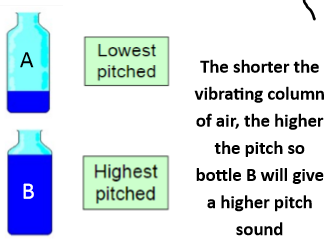 Possible Experiences Use violins in school to experiment with pitch  Use one object (such as a saucepan) and try and create a scale of sounds by manipulating it  Experiment with a tin can telephone 